2021 FBINAA Maryland/Delaware Chapter Event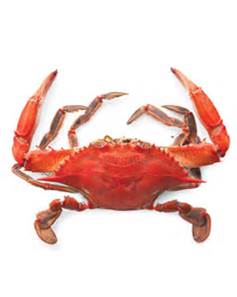 Annual Crab FeastFisherman’s Crab Deck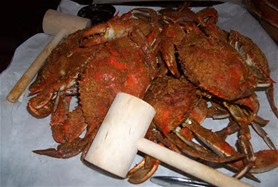 3116 Main Street
Grasonville, MD 21638 Friday, October 1, 2021Beginning At 11:00 a.m.Directions to Fisherman’s Crab Deck are found at www.fishermansinn.com   Return form and payment to:Daniel Galbraith	Chapter Secretary/Treasurer	2846 Bynum Overlook DriveAbingdon, Maryland 21009Telephone:  410-808-8896 or E-mail: galbraithd@harfordsheriff.org NameSession #Session #Phone #     -     -          -     -          -     -     Cell #     -     -     E-mailMailing Address Mailing Address Mailing Address RetiredYes     No    Yes     No    City/State/ZipCity/State/ZipCity/State/ZipAgencyAgencyAgencyEvent Cost: Event Cost: $60.00/Person                      Includes All You Can Eat & Drink  $60.00/Person                      Includes All You Can Eat & Drink  $60.00/Person                      Includes All You Can Eat & Drink  $60.00/Person                      Includes All You Can Eat & Drink  $60.00/Person                      Includes All You Can Eat & Drink  $60.00/Person                      Includes All You Can Eat & Drink  $60.00/Person                      Includes All You Can Eat & Drink  $60.00/Person                      Includes All You Can Eat & Drink  $60.00/Person                      Includes All You Can Eat & Drink  Additional Guest(s):          Additional Guest(s):          Additional Guest(s):          Additional Guest(s):          Additional Guest(s):          Additional Guest(s):          Additional Guest(s):          Additional Guest(s):          Additional Guest(s):          Additional Guest(s):          Additional Guest(s):          Total Cost:$               Total Cost:$               Total Cost:$               Deadline To Register Is September 27,2021Deadline To Register Is September 27,2021Deadline To Register Is September 27,2021Deadline To Register Is September 27,2021Deadline To Register Is September 27,2021Deadline To Register Is September 27,2021Deadline To Register Is September 27,2021Deadline To Register Is September 27,2021Deadline To Register Is September 27,2021Deadline To Register Is September 27,2021Deadline To Register Is September 27,2021Payment by check preferred. Credit Card payment accepted.  Make checks payable to:  FBINAA Maryland Delaware Chapter